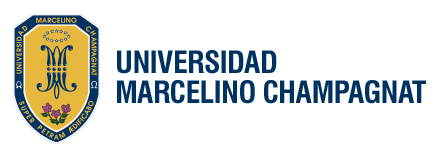 CURSO Diseño curricular por capacidades y competencias – Modelo TCaracterísticas:Curso presencial de 80 horas.El curso tendrá una duración de 03 semanasLas clases serán de lunes a viernes en las mañanas Al finalizar el curso se entregará Certificación por 160 horas.Asignaturas:  (NO SON LAS ASIGNATURAS D EESTE CURSO)Calidad educativa y desarrollo social Planificación y procesos de autoevaluación Herramientas estadísticas aplicadas a la gestión de calidadImplementación de modelos de autoevaluaciónClima organizacionalGestión de procesos de mejora continuaRequisitos:Ficha de Inscripción al Programa.Recibo de pago por derecho de inscripción (S/.150.00).Copia simple del DNI vigente.Cronograma:Inscripción	:  	Del 21 de octubre 2013 al 27 de diciembre 2013Matrícula	:	30 de diciembre 2013 02 de enero 2014Horario	:	De lunes a viernes de 08:30 a 13:15Inicio clases	:	Lunes 06 de enero 2014Para inscribirse deberán traer la documentación solicitada (ver requisitos).Costos:Inscripción	   	  :  	S/.  150.00 y la entrega de la documentación solicitada Costo  total del curso  :	S/.  450.00 (incluida la inscripción)*Los ex alumnos de la UMCH y profesores de los colegios Maristas y poseedores de la tarjeta  B-Card  tienen un 10% de descuento (que se realizará en la primera armada). Los descuentos no son acumulables.*El programa se abrirá con un mínimo de 25 participantes.Informes: